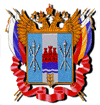    РОССИЙСКАЯ ФЕДЕРАЦИЯРОСТОВСКАЯ ОБЛАСТЬ РЕМОНТНЕНСКИЙ РАЙОНМУНИЦИПАЛЬНОЕ ОБРАЗОВАНИЕ«ПЕРВОМАЙСКОЕ СЕЛЬСКОЕ ПОСЕЛЕНИЕ»АДМИНИСТРАЦИЯ ПЕРВОМАЙСКОГО СЕЛЬСКОГО ПОСЕЛЕНИЯ ПОСТАНОВЛЕНИЕ03.06.2015                                               № 40                                             с. Первомайское     О проведении землеустроительных работ и осуществлении постановки на государственный кадастровый учет земельного участкаВ соответствии со статьей 5 Земельного закона РФ от 25.10.2001 № 136-ФЗ  «Правила пользования землевладением».ПОСТАНОВЛЯЮ:     Провести земельные работы  и осуществить постановку на государственный кадастровый учет земельного участка из категории земель «земли населенных пунктов», площадью – 800 кв.м., для предоставления его в собственность с целью ведения личного подсобного хозяйства, расположенный по адресу: Ростовская область, Ремонтненский район, село Первомайское, улица Октябрьская, дом 169, на котором расположен жилой дом, принадлежащий Богданову Александру Васильевичу на праве собственности.Глава Первомайского сельского поселения                                                     В.Ф. Шептухин  